Игровой модуль «Специализированные машины»
Цель:     Углубление  знаний детей о специализированном транспорте, его назначении, отличительных особенностях,  способах вызова, о названии  профессий людей, которые пользуются спецтранспортом.Образовательные задачи:расширять и закреплять представления о транспорте спец.служб, номерах телефонов их вызова, закреплять  название профессий, использующих спецтранспорт.     Развивающие задачи:развивать зрительное внимание, восприятие, логическое и ассоциативное мышление, тонкую моторику, память, смекалку и речевую  активность, координацию речи с движением, творческое воображение.Воспитательные задачи:воспитывать навыки сотрудничества, взаимодействия, доброжелательности, инициативности, ответственности.Необходимый материал: ширма из труб  ПВХ, ткань белого цвета для основы, ткань красного и синего цвета для отличительной полосы, надписи «скорая помощь», «дежурная часть», «полиция», «мчс», «пожарная часть», «01», «02», «03».     Необходимо изготовить ширму из трубок ПВХ, обтянуть белой тканью – это будет основой. На передней стенке пришить фары. Я сделала ткань на липучках, чтобы ширму можно было использовать для других целей.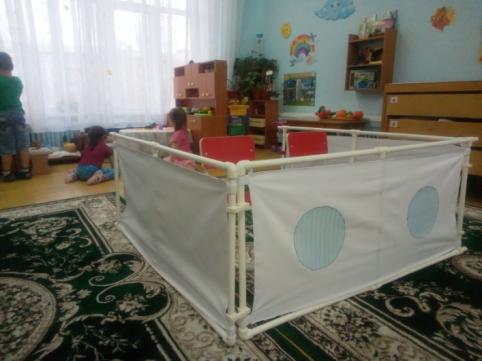 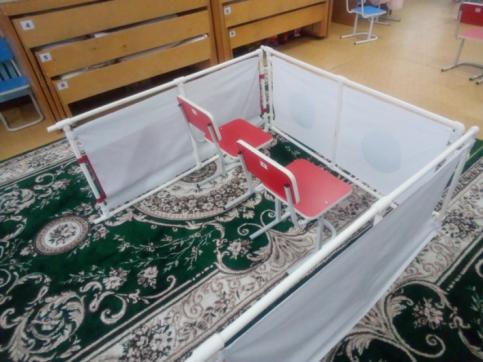     Затем с двух сторон прикрепляем синию полосу (тоже на липучках), на нее крепим надписи «дежурная часть», «полиция», спереди над фарами «02». И вот, что получается:Замигает синим глазом                                       И в погоню рвётся сразу.(Полицейская машина)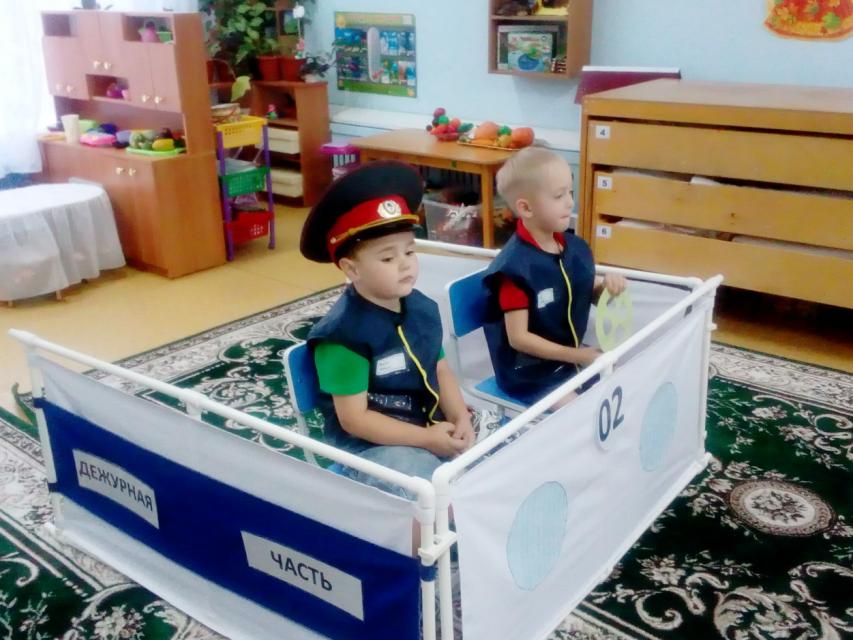      Для пожарной машины и скорой помощи, прицепляем красную полосу ткани.Вот с крестом машина мчится,                    Обгоняя всех, в больницу.(Скорая помощь)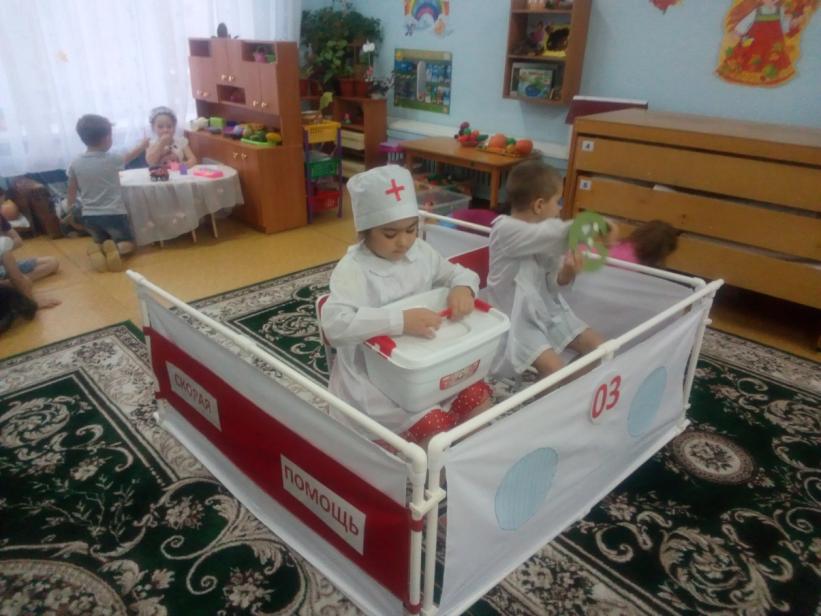 Я мчусь с сиреной на пожар,Везу я воду с пеной,Потушим вмиг огонь и жар,Мы быстры, словно стрелы(Пожарная машина)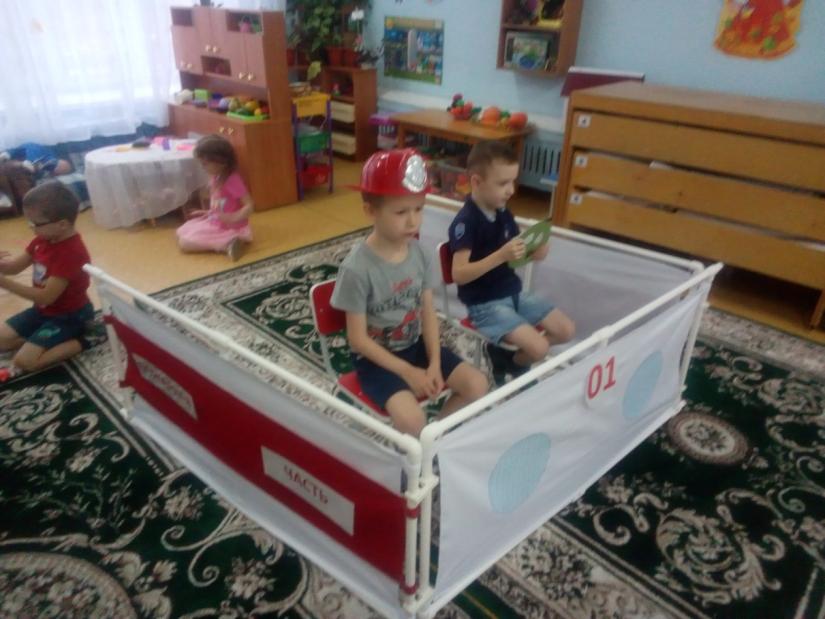      Надеюсь, что данный модуль пригодится коллегам в работе, так как безопасность детей превыше всего, и наша задача научить их находить выход в сложных ситуациях.Подготовила воспитатель старшей группыМБДОУ «Детский сад № 31»Пономарева Елена Владимировна